ПОСТАНОВЛЕНИЕ СОВЕТА МИНИСТРОВ РЕСПУБЛИКИ БЕЛАРУСЬ31 мая 2013 г.№ 433Об утверждении Положения о постинтернатном сопровождении детей-сирот, детей, оставшихся без попечения родителей, а также лиц из числа детей-сирот и детей, оставшихся без попечения родителейИзменения и дополнения:Постановление Совета Министров Республики Беларусь от 4 ноября 2017 г. № 834 (Национальный правовой Интернет-портал Республики Беларусь, 10.11.2017, 5/44387) <C21700834>;Постановление Совета Министров Республики Беларусь от 2 июля 2020 г. № 391 (Национальный правовой Интернет-портал Республики Беларусь, 11.07.2020, 5/48185) <C22000391>Совет Министров Республики Беларусь ПОСТАНОВЛЯЕТ:1. Утвердить прилагаемое Положение о постинтернатном сопровождении детей-сирот, детей, оставшихся без попечения родителей, а также лиц из числа детей-сирот и детей, оставшихся без попечения родителей.2. Настоящее постановление вступает в силу после его официального опубликования.ПОЛОЖЕНИЕо постинтернатном сопровождении детей-сирот, детей, оставшихся без попечения родителей, а также лиц из числа детей-сирот и детей, оставшихся без попечения родителейГЛАВА 1ОБЩИЕ ПОЛОЖЕНИЯ1. Настоящим Положением определяются цель, задачи, принципы и порядок организации постинтернатного сопровождения детей-сирот, детей, оставшихся без попечения родителей, а также лиц из числа детей-сирот и детей, оставшихся без попечения родителей.2. Для целей настоящего Положения под постинтернатным сопровождением понимается комплекс мероприятий, реализуемых на основе межведомственного взаимодействия государственных органов и организаций и направленных на социальную адаптацию детей-сирот, детей, оставшихся без попечения родителей, а также лиц из числа детей-сирот и детей, оставшихся без попечения родителей:после прекращения пребывания в социально-педагогических учреждениях, школах-интернатах для детей-сирот и детей, оставшихся без попечения родителей, вспомогательных школах-интернатах, специальных общеобразовательных школах-интернатах, специальных учебно-воспитательных учреждениях, специальных лечебно-воспитательных учреждениях, домах-интернатах для детей-инвалидов и иных учреждениях, обеспечивающих условия для проживания (содержания) детей (далее – детские интернатные учреждения), опекунских, приемных семьях, детских домах семейного типа (далее, если не указано иное, – семейные формы устройства);в период обучения в учреждениях профессионально-технического, среднего специального, высшего образования;после отчисления из учреждений профессионально-технического, среднего специального, высшего образования.3. Целью постинтернатного сопровождения детей-сирот, детей, оставшихся без попечения родителей, а также лиц из числа детей-сирот и детей, оставшихся без попечения родителей, является оказание содействия в их социальной адаптации и успешной интеграции в общество.4. Основными задачами постинтернатного сопровождения детей-сирот, детей, оставшихся без попечения родителей, а также лиц из числа детей-сирот и детей, оставшихся без попечения родителей, являются:обеспечение гарантий по социальной защите детей-сирот, детей, оставшихся без попечения родителей, а также лиц из числа детей-сирот и детей, оставшихся без попечения родителей;защита прав и законных интересов детей-сирот, детей, оставшихся без попечения родителей, а также лиц из числа детей-сирот и детей, оставшихся без попечения родителей;содействие детям-сиротам, детям, оставшимся без попечения родителей, а также лицам из числа детей-сирот и детей, оставшихся без попечения родителей, в получении образования, трудоустройстве, защите личных неимущественных и имущественных прав.5. Работа по постинтернатному сопровождению детей-сирот, детей, оставшихся без попечения родителей, а также лиц из числа детей-сирот и детей, оставшихся без попечения родителей, направлена на реализацию гарантий по их социальной защите, предупреждение их попадания в трудные жизненные ситуации и основывается на принципах:адресности и дифференцированного подхода в определении объемов и видов помощи в соответствии со спецификой социальной дезадаптации детей-сирот, детей, оставшихся без попечения родителей, а также лиц из числа детей-сирот и детей, оставшихся без попечения родителей;обязательного личного участия, активизации внутренних ресурсов детей-сирот, детей, оставшихся без попечения родителей, а также лиц из числа детей-сирот и детей, оставшихся без попечения родителей, в разрешении трудной жизненной ситуации;межведомственного комплексного подхода и преемственности в действиях специалистов государственных органов и организаций, указанных в пункте 6 настоящего Положения.6. Постинтернатное сопровождение детей-сирот, детей, оставшихся без попечения родителей, а также лиц из числа детей-сирот и детей, оставшихся без попечения родителей, осуществляют местные исполнительные и распорядительные органы (структурные подразделения городских, районных исполнительных комитетов, местных администраций районов в городах, осуществляющие государственно-властные полномочия в сфере образования (далее – управления (отделы) образования), структурные подразделения городских, районных исполнительных комитетов, осуществляющие государственно-властные полномочия в сфере труда, занятости и социальной защиты (далее – управления (отделы) по труду, занятости и социальной защите), территориальные органы внутренних дел (далее – органы внутренних дел), комиссии по делам несовершеннолетних и иные структурные подразделения), территориальные центры социального обслуживания населения, учреждения профессионально-технического, среднего специального, высшего образования, организации здравоохранения, детские интернатные учреждения, опекунские, приемные семьи, детские дома семейного типа (далее, если не указано иное, – субъекты постинтернатного сопровождения).ГЛАВА 2ОРГАНИЗАЦИЯ ПОСТИНТЕРНАТНОГО СОПРОВОЖДЕНИЯ7. Постинтернатное сопровождение осуществляется по месту фактического проживания детей-сирот, детей, оставшихся без попечения родителей, а также лиц из числа детей-сирот и детей, оставшихся без попечения родителей.8. Координация работы по постинтернатному сопровождению обеспечивается:детскими интернатными учреждениями – в отношении детей-сирот и детей, оставшихся без попечения родителей, являющихся обучающимися (воспитанниками) этих учреждений, а также проживающих в отделениях постинтернатной адаптации, созданных при этих учреждениях;учреждениями профессионально-технического, среднего специального и высшего образования – в отношении детей-сирот, детей, оставшихся без попечения родителей, а также лиц из числа детей-сирот и детей, оставшихся без попечения родителей, обучающихся в дневной форме получения образования в этих учреждениях и находящихся (находившихся) в них на государственном обеспечении;управлениями (отделами) образования – в отношении детей-сирот и детей, оставшихся без попечения родителей, прекративших пребывание в детских интернатных учреждениях, на семейных формах устройства, отчисленных из учреждений профессионально-технического, среднего специального и высшего образования;управлениями (отделами) по труду, занятости и социальной защите и территориальными центрами социального обслуживания населения – в отношении детей-сирот и детей, оставшихся без попечения родителей, которые приобрели дееспособность в полном объеме, а также лиц из числа детей-сирот и детей, оставшихся без попечения родителей, прекративших пребывание в детских интернатных учреждениях, на семейных формах устройства, отчисленных из учреждений профессионально-технического, среднего специального и высшего образования.9. В целях обеспечения участия государственных органов и организаций, указанных в абзаце пятом пункта 8 настоящего Положения, в постинтернатном сопровождении детей-сирот и детей, оставшихся без попечения родителей, которые приобрели дееспособность в полном объеме в порядке, установленном законодательством, а также лиц из числа детей-сирот и детей, оставшихся без попечения родителей, управления (отделы) образования ежеквартально представляют информацию из республиканского банка данных детей-сирот и детей, оставшихся без попечения родителей, в территориальные центры социального обслуживания населения в порядке, определяемом Министерством образования и Министерством труда и социальной защиты.10. Планирование и координация работы по постинтернатному сопровождению детей-сирот, детей, оставшихся без попечения родителей, а также лиц из числа детей-сирот и детей, оставшихся без попечения родителей, обучающихся в дневной форме получения образования в учреждениях профессионально-технического, среднего специального и высшего образования и находящихся (находившихся) в них на государственном обеспечении, осуществляются социально-педагогической и психологической службой этих учреждений совместно с кураторами учебных групп.ГЛАВА 3ОСНОВНЫЕ НАПРАВЛЕНИЯ ДЕЯТЕЛЬНОСТИ СУБЪЕКТОВ ПОСТИНТЕРНАТНОГО СОПРОВОЖДЕНИЯ11. Местные исполнительные и распорядительные органы:11.1. осуществляют координацию деятельности субъектов постинтернатного сопровождения в реализации задач постинтернатного сопровождения детей-сирот, детей, оставшихся без попечения родителей, а также лиц из числа детей-сирот и детей, оставшихся без попечения родителей;11.2. ежегодно заслушивают на заседаниях вопросы постинтернатного сопровождения детей-сирот, детей, оставшихся без попечения родителей, а также лиц из числа детей-сирот и детей, оставшихся без попечения родителей;11.3. контролируют сохранность жилых помещений, принадлежащих на праве собственности детям-сиротам, детям, оставшимся без попечения родителей, а также лицам из числа детей-сирот и детей, оставшихся без попечения родителей. Ежегодно в апреле и октябре организуют обследование закрепленных за детьми-сиротами, детьми, оставшимися без попечения родителей, жилых помещений;11.4. осуществляют контроль за:государственной регистрацией наложения запрета на отчуждение жилых помещений, закрепленных за детьми-сиротами, детьми, оставшимися без попечения родителей, а также лицами из числа детей-сирот и детей, оставшихся без попечения родителей;внесением в лицевые счета либо похозяйственные книги сведений о закреплении жилых помещений;11.5. принимают решения о признании жилых помещений, закрепленных за детьми-сиротами, детьми, оставшимися без попечения родителей, а также лицами из числа детей-сирот и детей, оставшихся без попечения родителей, не соответствующими установленным для проживания санитарным и техническим требованиям;11.6. устанавливают возможность вселения в жилые помещения, закрепленные за детьми-сиротами, детьми, оставшимися без попечения родителей, а также лицами из числа детей-сирот и детей, оставшихся без попечения родителей, принимают решения о невозможности вселения в них;11.7. в целях обеспечения реализации права на жилище лицами из числа детей-сирот и детей, оставшихся без попечения родителей, в сроки, установленные законодательными актами:ежегодно выявляют число детей-сирот и детей, оставшихся без попечения родителей, достигающих совершеннолетия в следующем календарном году и являющихся нуждающимися в улучшении жилищных условий по основаниям, предусмотренным законодательными актами;при формировании бюджета на очередной финансовый год планируют средства для предоставления им льготных кредитов и одноразовых субсидий на строительство (реконструкцию) или приобретение жилых помещений, субсидий на уплату части процентов за пользование кредитами, выдаваемыми банками на строительство (реконструкцию) жилых помещений, и субсидий на погашение основного долга по этим кредитам, а также для строительства (реконструкции) и приобретения для них жилых помещений социального пользования государственного жилищного фонда и иных форм их государственной поддержки в зависимости от числа детей-сирот, детей, оставшихся без попечения родителей, а также лиц из числа детей-сирот и детей, оставшихся без попечения родителей, чье право на жилище должно быть реализовано в следующем календарном году;11.8. обеспечивают детей-сирот, детей, оставшихся без попечения родителей, а также лиц из числа детей-сирот и детей, оставшихся без попечения родителей, жилыми помещениями государственного жилищного фонда в общежитиях или специальными жилыми помещениями, предназначенными для временного проживания, со дня их прибытия по месту первоначального приобретения статуса детей-сирот, детей, оставшихся без попечения родителей, либо по месту предоставления им первого рабочего места;11.9. сдают по договору найма жилого помещения частного жилищного фонда для проживания других лиц незаселенные жилые помещения, принадлежащие на праве собственности:детям-сиротам и детям, оставшимся без попечения родителей, находящимся на государственном обеспечении в детских интернатных учреждениях, учреждениях профессионально-технического, среднего специального, высшего образования;детям-сиротам и детям, оставшимся без попечения родителей, находящимся на семейных формах устройства, в случае, если родители-воспитатели, опекуны (попечители), приемные родители более трех месяцев не обеспечивают внесение платы за жилищно-коммунальные услуги, а также возмещение расходов организаций, осуществляющих эксплуатацию жилищного фонда и (или) предоставляющих жилищно-коммунальные услуги, на электроэнергию, потребляемую на освещение вспомогательных помещений и работу оборудования, в том числе лифтов, в многоквартирных жилых домах;11.10. осуществляют контроль за целевым использованием жилых помещений социального пользования государственного жилищного фонда;11.11. устанавливают броню приема на работу и профессиональное обучение на производстве для лиц из числа детей-сирот и детей, оставшихся без попечения родителей, и обеспечивают их трудоустройство в соответствии с полученной специальностью (направлением специальности, специализацией) и присвоенной квалификацией;11.12. осуществляют регистрацию по месту жительства детей-сирот, детей, оставшихся без попечения родителей, а также лиц из числа детей-сирот и детей, оставшихся без попечения родителей, прибывших по месту приобретения статуса детей-сирот и детей, оставшихся без попечения родителей, в порядке, установленном законодательством.12. Управления (отделы) образования:12.1. в установленном законодательством порядке ведут учет данных о детях-сиротах и детях, оставшихся без попечения родителей;12.2. на основании информации, поступившей от комиссии по делам несовершеннолетних местного исполнительного и распорядительного органа, о применении отчисления из учреждения профессионально-технического, среднего специального, высшего образования в качестве меры дисциплинарного взыскания к несовершеннолетнему обучающемуся, имеющему статус детей-сирот и детей, оставшихся без попечения родителей, реализуют меры по устройству его на воспитание и защите его прав и законных интересов;12.3. до принятия решения о признании детей-сирот, детей, оставшихся без попечения родителей, дееспособными в полном объеме либо до решения вопроса о назначении им попечителя реализуют права и обязанности попечителей в отношении детей-сирот и детей, оставшихся без попечения родителей, отчисленных из учреждений профессионально-технического, среднего специального и высшего образования;12.4. организуют оказание социально-педагогической, психологической, правовой и иной помощи детям-сиротам и детям, оставшимся без попечения родителей, отчисленным из учреждений профессионально-технического, среднего специального и высшего образования;12.5. анализируют работу учреждений образования по подготовке к успешной социальной адаптации в обществе детей-сирот и детей, оставшихся без попечения родителей, находящихся на семейных формах устройства либо являющихся обучающимися (воспитанниками) детских интернатных учреждений.13. Управления (отделы) по труду, занятости и социальной защите:13.1. оказывают в соответствии с законодательством различные виды государственной помощи и поддержки детям-сиротам и детям, оставшимся без попечения родителей, которые приобрели дееспособность в полном объеме, а также лицам из числа детей-сирот и детей, оставшихся без попечения родителей;13.2. содействуют в решении вопросов трудоустройства, профессиональной подготовки и переподготовки детей-сирот и детей, оставшихся без попечения родителей, которые приобрели дееспособность в полном объеме, а также лиц из числа детей-сирот и детей, оставшихся без попечения родителей;13.3. консультируют детей-сирот и детей, оставшихся без попечения родителей, которые приобрели дееспособность в полном объеме, а также лиц из числа детей-сирот и детей, оставшихся без попечения родителей, по вопросам социальной защиты, предоставления им льгот и гарантий.14. Органы внутренних дел:14.1. информируют о сроках освобождения из мест содержания под стражей, мест лишения свободы:детей-сирот и детей, оставшихся без попечения родителей, – управления (отделы) образования по месту приобретения статуса детей-сирот, детей, оставшихся без попечения родителей, учреждения образования, в которых дети-сироты и дети, оставшиеся без попечения родителей, обучались на день принятия соответствующего решения суда;лиц из числа детей-сирот и детей, оставшихся без попечения родителей, – управления (отделы) по труду, занятости и социальной защите, территориальные центры социального обслуживания населения по месту приобретения статуса детей-сирот, детей, оставшихся без попечения родителей;14.2. осуществляют регистрацию по месту жительства и месту пребывания лиц, прибывших по месту приобретения статуса детей-сирот, детей, оставшихся без попечения родителей, либо по месту предоставления первого рабочего места.15. Комиссии по делам несовершеннолетних:15.1. в трехдневный срок со дня поступления информации от учреждения образования информируют управления (отделы) образования о применении к несовершеннолетним обучающимся, имеющим статус детей-сирот, детей, оставшихся без попечения родителей, в качестве меры дисциплинарного взыскания отчисления из учреждений профессионально-технического, среднего специального, высшего образования;15.2. координируют деятельность органов, учреждений и иных организаций, осуществляющих профилактику безнадзорности и правонарушений несовершеннолетних, по предупреждению правонарушений среди детей-сирот и детей, оставшихся без попечения родителей, проживающих в общежитиях учреждений профессионально-технического, среднего специального, высшего образования;15.3. оказывают помощь в трудовом и бытовом устройстве детей-сирот, детей, оставшихся без попечения родителей, освобожденных из учреждений уголовно-исполнительной системы либо вернувшихся из специальных учебно-воспитательных учреждений, специальных лечебно-воспитательных учреждений.16. Детские интернатные учреждения, учреждения профессионально-технического, среднего специального, высшего образования:16.1. осуществляют подготовку детей-сирот и детей, оставшихся без попечения родителей, к успешной социальной адаптации в обществе;16.2. организуют оказание социально-педагогической, психологической, правовой и иной помощи детям-сиротам и детям, оставшимся без попечения родителей;16.3. содействуют общению обучающихся (воспитанников) с родителями и иными родственниками в порядке, установленном законодательством;16.4. направляют личные карточки детей-сирот и детей, оставшихся без попечения родителей, получивших базовое образование, в месячный срок со дня получения ими свидетельства об общем базовом образовании (свидетельства об общем базовом образовании с отличием) в территориальные центры социального обслуживания населения по месту приобретения детьми статуса детей-сирот, детей, оставшихся без попечения родителей;16.5. до 1 октября года, предшествующего году прекращения пребывания в детском интернатном учреждении, отчисления из учреждений профессионально-технического, среднего специального, высшего образования, направляют в местные исполнительные и распорядительные органы по месту приобретения обучающимися (воспитанниками) статуса детей-сирот, детей, оставшихся без попечения родителей, либо по месту планируемого трудоустройства сведения о детях-сиротах, детях, оставшихся без попечения родителей, а также лицах из числа детей-сирот и детей, оставшихся без попечения родителей, нуждающихся в назначении попечителя, трудоустройстве, предоставлении жилого помещения государственного жилищного фонда в общежитии или специального жилого помещения для временного проживания.В случае досрочного прекращения образовательных отношений указанные в части первой настоящего подпункта сведения передаются в местные исполнительные и распорядительные органы по месту приобретения статуса детей-сирот и детей, оставшихся без попечения родителей, в трехдневный срок со дня отчисления из учреждения профессионально-технического, среднего специального, высшего образования;16.6. в установленном законодательством порядке обеспечивают своевременную постановку на учет нуждающихся в улучшении жилищных условий обучающихся (воспитанников), имеющих статус детей-сирот, детей, оставшихся без попечения родителей, в отношении которых руководитель учреждения осуществляет права и обязанности опекуна (попечителя);16.7. обеспечивают передачу детям-сиротам, детям, оставшимся без попечения родителей, по достижении ими совершеннолетия имущества, управление которым осуществлялось в соответствии с Положением о порядке управления имуществом подопечных, утвержденным постановлением Совета Министров Республики Беларусь от 28 октября 1999 г. № 1677 (Национальный реестр правовых актов Республики Беларусь, 1999 г., № 85, 5/1945);16.8. в течение двух лет после прекращения пребывания в детских интернатных учреждениях, отчисления из учреждений профессионально-технического, среднего специального, высшего образования детей-сирот, детей, оставшихся без попечения родителей, а также лиц из числа детей-сирот и детей, оставшихся без попечения родителей, осуществляют сбор сведений о них и во взаимодействии с иными субъектами постинтернатного сопровождения реализуют меры по оказанию им помощи в социальной адаптации в обществе;16.9. обеспечивают направление детей-сирот, детей, оставшихся без попечения родителей, в организации здравоохранения:для своевременного проведения медицинского осмотра, обследования, в том числе в целях определения оснований для установления инвалидности;в срок не позднее трех месяцев до поступления в учреждения профессионально-технического, среднего специального, высшего образования на медицинский осмотр, обследование для получения медицинской справки о состоянии здоровья для поступления в указанные учреждения образования;16.10. в соответствии с законодательством содействуют предоставлению первого рабочего места лицам из числа детей-сирот и детей, оставшихся без попечения родителей, прекратившим пребывание в детских интернатных учреждениях, отчисленным из учреждений профессионально-технического, среднего специального, высшего образования.17. Опекуны (попечители), приемные родители, родители-воспитатели детских домов семейного типа:17.1. осуществляют подготовку детей-сирот и детей, оставшихся без попечения родителей, к успешной социальной адаптации в обществе;17.2. содействуют получению детьми-сиротами, детьми, оставшимися без попечения родителей, социально-педагогической, психологической, правовой и иной помощи;17.3. содействуют общению воспитанников с родителями и иными родственниками в порядке, установленном законодательством;17.4. в установленном законодательством порядке обеспечивают регистрацию детей-сирот и детей, оставшихся без попечения родителей, по месту жительства, своевременную постановку на учет нуждающихся в улучшении жилищных условий в порядке, установленном законодательством;17.5. обеспечивают передачу детям-сиротам и детям, оставшимся без попечения родителей, по достижении ими совершеннолетия имущества, управление которым осуществлялось в соответствии с Положением о порядке управления имуществом подопечных;17.6. сдают по договору найма жилого помещения частного жилищного фонда для проживания других лиц незаселенные жилые помещения, принадлежащие на праве собственности детям-сиротам и детям, оставшимся без попечения родителей, находящимся на семейных формах устройства;17.7. обеспечивают внесение платы за жилищно-коммунальные услуги, а также возмещение расходов организаций, осуществляющих эксплуатацию жилищного фонда и (или) предоставляющих жилищно-коммунальные услуги, на электроэнергию, потребляемую на освещение вспомогательных помещений и работу оборудования, в том числе лифтов, в многоквартирных жилых домах, в отношении жилых помещений, принадлежащих на праве собственности детям-сиротам, детям, оставшимся без попечения родителей.18. Территориальные центры социального обслуживания населения:18.1. актуализируют сведения из республиканского банка данных детей-сирот и детей, оставшихся без попечения родителей (в отношении детей-сирот и детей, оставшихся без попечения родителей, в возрасте старше 16 лет и лиц из числа детей-сирот и детей, оставшихся без попечения родителей), поступившие из управлений (отделов) образования;18.2. осуществляют изучение социальной ситуации, уровня социально-экономического благополучия детей-сирот и детей, оставшихся без попечения родителей, которые приобрели дееспособность в полном объеме, а также лиц из числа детей-сирот и детей, оставшихся без попечения родителей, проживающих на территории обслуживания, и лиц, достигших возраста 16 лет, получивших статус детей-сирот и детей, оставшихся без попечения родителей, на территории обслуживания, которые после отчисления из учреждений профессионально-технического, среднего специального, высшего образования прибудут по месту приобретения статуса детей-сирот и детей, оставшихся без попечения родителей, либо по месту предоставления первого рабочего места;18.3. ведут банк данных о лицах из числа детей-сирот и детей, оставшихся без попечения родителей, определяют необходимые формы и виды социальной поддержки, а также периодичность (постоянно, временно, на разовой основе) социального обслуживания;18.4. оказывают социальные услуги в соответствии с законодательством;18.5. внедряют в практику работы современные технологии социального обслуживания и социальной поддержки в зависимости от характера нуждаемости, организуют практические занятия, тренинги, клубы, используют другие формы работы, направленные на саморазвитие лиц из числа детей-сирот и детей, оставшихся без попечения родителей;18.6. привлекают при необходимости к решению вопросов социальной адаптации лиц из числа детей-сирот и детей, оставшихся без попечения родителей, государственные органы, организации и учреждения, а также общественные и религиозные организации и объединения;18.7. содействуют (при необходимости) в сборе и оформлении документов, необходимых для получения паспорта детям-сиротам, детям, оставшимся без попечения родителей, а также лицам из числа детей-сирот и детей, оставшихся без попечения родителей.19. Организации здравоохранения:19.1. осуществляют оказание медицинской помощи детям-сиротам, детям, оставшимся без попечения родителей, а также лицам из числа детей-сирот и детей, оставшихся без попечения родителей, в том числе проводят медицинские осмотры, обследования, выдают медицинские справки о состоянии здоровья при поступлении в учреждения профессионально-технического, среднего специального, высшего образования и (или) трудоустройстве;19.2. в случае необходимости направляют детей-сирот, детей, оставшихся без попечения родителей, а также лиц из числа детей-сирот и детей, оставшихся без попечения родителей, в медико-реабилитационную экспертную комиссию в целях проведения профессиональной диагностики, профессионального подбора профессии, соответствующей состоянию здоровья, профессиональной ориентации для определения возможностей к профессиональной подготовке, переподготовке и последующей занятости;19.3. при наличии оснований оформляют и направляют медицинские документы детей-сирот, детей, оставшихся без попечения родителей, а также лиц из числа детей-сирот и детей, оставшихся без попечения родителей, в медико-реабилитационную экспертную комиссию для проведения медико-социальной экспертизы.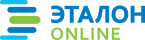 Официальная правовая информация.
Информационно-поисковая система ”ЭТАЛОН-ONLINE“, 31.03.2021
 Национальный центр правовой информации Республики БеларусьПремьер-министр Республики БеларусьМ.МясниковичУТВЕРЖДЕНОПостановлениеСовета МинистровРеспублики Беларусь31.05.2013 № 433